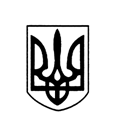 ВАСИЛІВСЬКА МІСЬКА РАДА ЗАПОРІЗЬКОЇ ОБЛАСТІР О З П О Р Я Д Ж Е Н Н ЯМІСЬКОГО ГОЛОВИ 01 грудня  2021                                                                                               №  248Про нагородження Керуючись статтею 42 Закону України «Про місцеве самоврядування в Україні», відповідно до Положень про Почесну грамоту  Василівської міської ради та Подяки міського голови, затверджених розпорядженням міського голови від 01 квітня 2016 року № 52 «Про відзнаки Василівської міської ради Запорізької області»ЗОБОВ’ЯЗУЮ:1. За сумлінну працю, професійне виконання посадових обов’язків, активну громадську позицію та з нагоди Дня місцевого самоврядування в Україні нагородити Почесною грамотою  Василівської міської ради Запорізької області:Міський голова								    Сергій КАЛІМАНГОРОВУОлену Олександрівну- депутата Василівської міської ради Запорізької області;ДІДЕНКАДмитра Ілліча- члена виконавчого комітету Василівської міської ради Запорізької області;ДЕМИДОВУ Олену Василівну- провідного спеціаліста відділу земельних ресурсів апарату Василівської міської ради Запорізької області;ДУХОНЧЕНКООлену Василівну- депутата Василівської міської ради Запорізької області;КАЛОШУСвітлану Олександрівну- начальника відділу з питань публічних закупівель апарату Василівської міської ради Запорізької області;КОНОВАЛОВАВолодимира Олександровича- начальника відділу містобудування та архітектури Василівської міської ради Запорізької області;НАГОРНУІрину Іванівну- головного спеціаліста відділу земельних ресурсів апарату Василівської міської ради Запорізької області;ПАНЬОВІНАРомана Володимировича- члена виконавчого комітету Василівської міської ради Запорізької області;ПОГРЕБНЯКІрину Василівну- адміністратора відділу «Центр надання адміністративних послуг» Василівської міської ради Запорізької області;СЕМЕРЕНКОСвітлану Веніамінівну- адміністратора відділу «Центр надання адміністративних послуг» Василівської міської ради Запорізької області;ТКАЧСвітлану Вікторівну- адміністратора відділу «Центр надання адміністративних послуг» Василівської міської ради Запорізької області. 